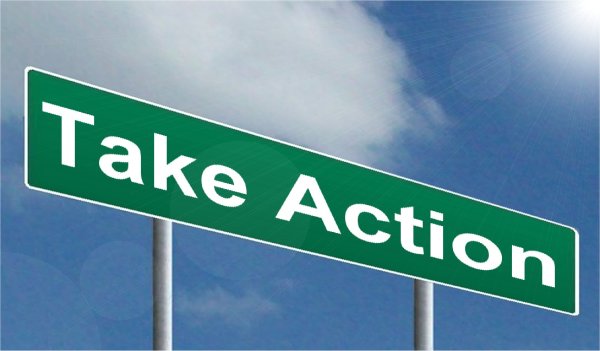 STYRELSEN INFORMERARKlubbens ekonomi:Styrelsen har från medlem fått propå om att styrelsens beslutade sänkning av rabattkortsavgiften från 600:- till 550:- egentligen innebar en ny höjning av avgiften.Enligt skriftställaren så var det enligt uppgift många ytterligare som hade den uppfattning.Den samlade styrelsen dementerar med bestämdhet denna uppfattning. Föreningens löpande kostnader per månad är numera ca. 50% högre än under vår vistelse på Rusthållsgatan. Vad som är avgörande för framtida bedömningar om spelavgifter är antalet spel per speldag, det är detta som är klubbens intäkter.Styrelsen vill också, för att undvika missförstånd, nämna att kontantavgiften för spel inte är ändrad.From 3 september:Som tidigare nämnts så finns inget ätbart till kaffet.Vi söker också någon, obekant vem, som åtar sig uppgiften att:1) Tömma diskmaskin2) Fixa kaffekokning3) Ställa i ordning köket efter spelet.Denna person som anmäler sig till TL erhåller 1 st frispel.I samband med detta är TL:s arbetsuppgifter med diskmaskin avvecklat.Onsdagsspel under september:   Styrelsen har fått förfrågan om att promota onsdagsspel genom att erbjuda enklare kaffebröd till spelarna. Då ytterligare spel på klubben är viktigt för oss har styrelsen beslutat så på prov under september.Ytterdörr:Vi är eller går snart in i perioden då ytterkläder kommer att förvaras i garderoben. När spelet startar så låses dörren av TL eller annan och för er som avnjuter kaffet utanför lokalen: ”Lås dörren när sista njutare går in”.Viltparty: Den 22 september med start 1000 är det inflyttningsfesten som festprissarna nu jobbar intensivt med. Deltagarantalet har sakta men säkert ökat, men det finns plats för många fler.Anmälan görs i spader eller på utlagd lista på klubben och det skulle vara trevligt om just Du kom.Mindre rutinerade (alla):  Under 4 tisdagar 18/9, 16/10, 20/11 samt 18/12 med start 1830 kommer Lars-Göran Borgkvist att köra s.k. pratbridge för en billig peng/gång. Är du intresserad så ta ett snack med L-G eller anmäl dig direkt i spader eller utlagd lista.För styrelsenBx   